estacionamento e sinalizaçãoIDENTIFICAÇÃO DO REQUERENTENOME       	cartão de cidadão CC/BI       	 Validade      	  contribuinte NIF/NIPC      	telefone      	  TELEMÓVEL      	 e-mail      	residente/com sede em       	freguesia      	código postal      	 —        localidaDe      	Na qualidade de:Proprietário	 representante da firma	 OUTRO      	DO PEDIDOVEM REQUERER  Autorização de  colocação, em portão de garagem, de placa de estacionamento proibido (Art.º 50.º do Código da Estrada) Colocação de sinalização de estacionamento para pessoa portadora de deficiência Atribuição de lugar de estacionamento na via pública para Carga e descarga 	 Tomada e largada de passageiros	 Outros:      	 Colocação de elementos de proteção ao peão Pinos 	 Passadeiras	 Outros:      	 Colocação de espelhos parabólicos Outros pedidos:      	motivo do pedidoidentificação do LOCALendereço       	freguesia      	código postal      	 —      	  localidaDe      	MEIOS DE NOTIFICAÇÃO AUTORIZO O ENVIO DE EVENTUAIS NOTIFICAÇÕES DECORRENTES DESTA COMUNICAÇÃO PARA O SEGUINTE ENDEREÇO ELETRÓNICO:e-mail      	OBSERVAÇÕESPROTEÇÃO DE DADOS 	Autorizo o Município de Coimbra a utilizar os dados fornecidos no presente requerimento no âmbito do processo a que se destina, bem como os contactos pessoais para a comunicação no âmbito deste e de outros processos.PEDE DEFERIMENTOO(s) requerente(s) ou representante legal / ASSINATURA       	  DATA      	LEGISLAÇÃO APLICÁVELCódigo do Procedimento Administrativo (CPA), aprovado pelo Decreto-Lei n.º 4/2015, de 7 de janeiroRegulamento de Sinalização e Trânsito, D Reg. n.º 22-A/98 de 1 de outubro, na redação atual.Código da Estrada, DL n.º 114/94 de 3 de maio, na redação atual.estacionamento e sinalização		N.A. Não AplicávelO trabalhador/ ASSINATURA       	  DATA      	  N.º Mecanográfico       	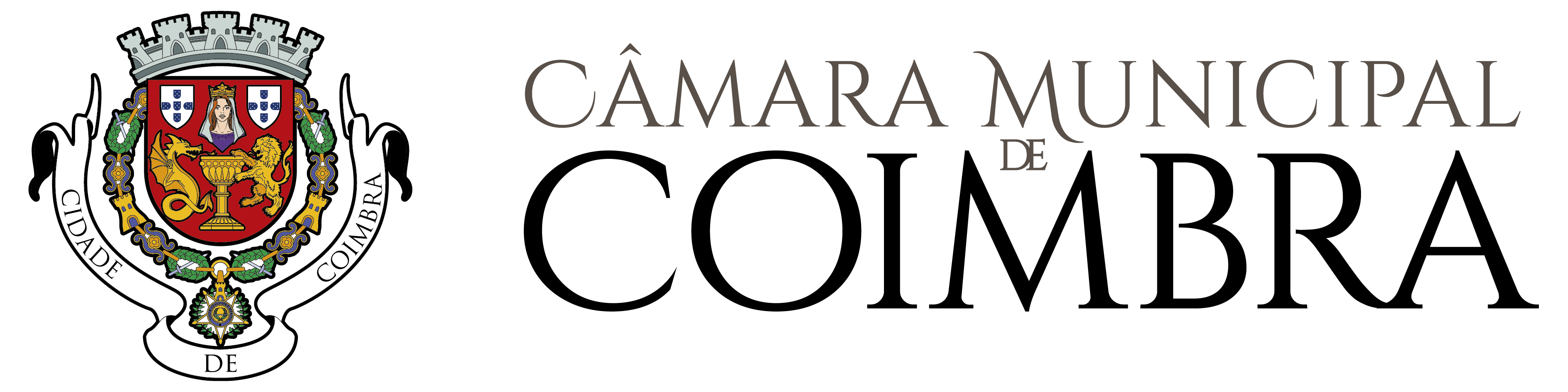 A preencher pelos 
serviços administrativosRegisto SGD nºDataExmº. SenhorPresidente da Câmara Municipal de CoimbraExmº. SenhorPresidente da Câmara Municipal de CoimbraProcesso nºExmº. SenhorPresidente da Câmara Municipal de CoimbraExmº. SenhorPresidente da Câmara Municipal de CoimbraGuia n.ºExmº. SenhorPresidente da Câmara Municipal de CoimbraDOCUMENTOS OBRIGATÓRIOS A ENTREGARSIMNÃON.A.RequerimentoPlanta com localização assinaladaFotografias do localCópia do dístico de deficiente motor emitido pelo IMTTCópia do atestado médico de incapacidade multiuso